1. The following are potential impacts of climate change in the future. Categorise the impacts into social, economic and environmental. Locate the impacts with location detail on the map.Add any other impacts you know of. Stretch and ChallengeTo what extent do you think developing countries will experience a greater impact of climate change than developed countries? Justify your answer. 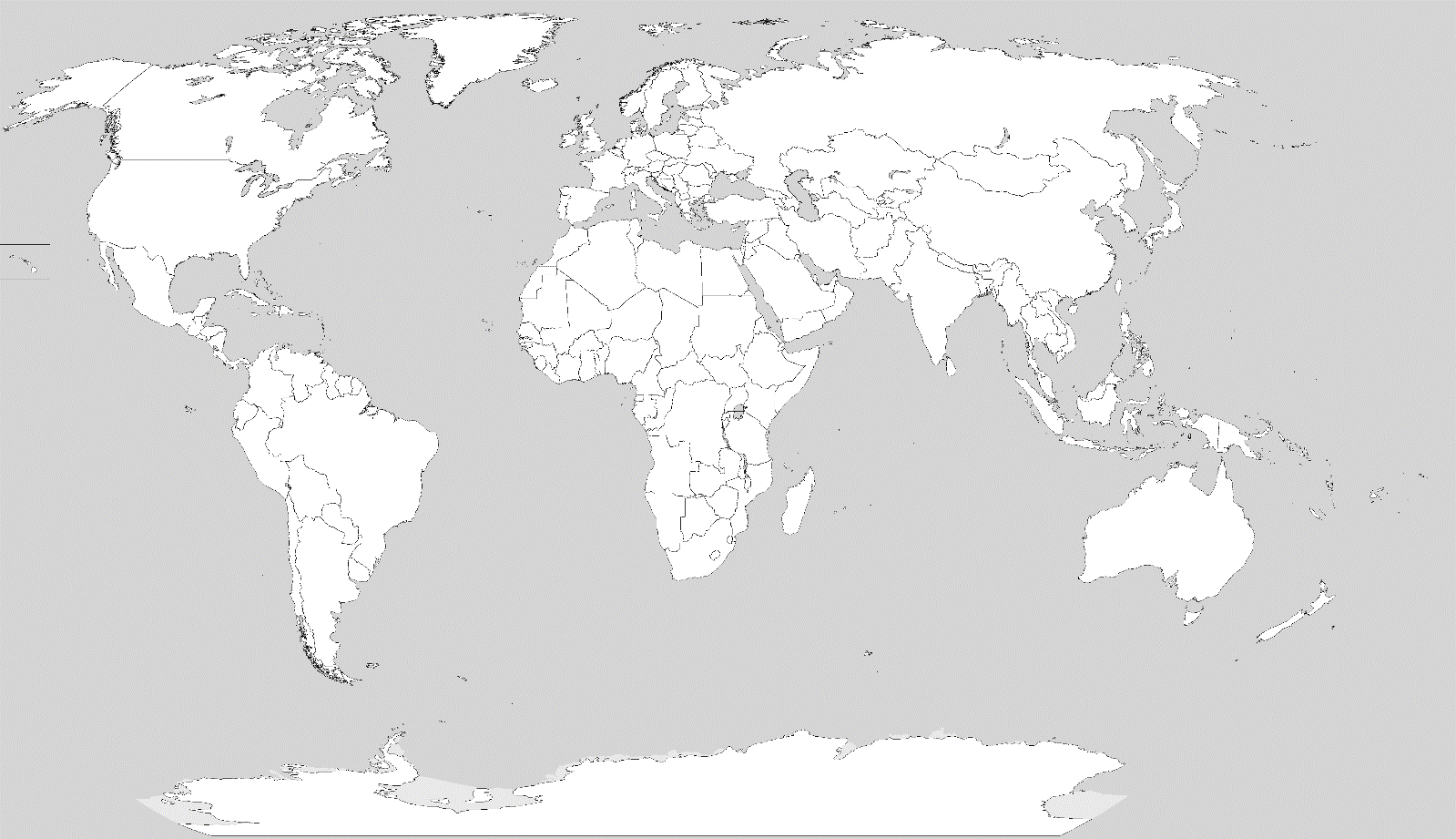 KeySocialEconomicEnvironmentalFlood risks from heavy rains. The cost of flooding damage in the UK could rise to £12 billion by 2080Sea Level rise:  UK’s coastal defences under strainCrop yields in Europe are expected to increase but need more irrigationDrought is likely to put pressure on food and water supplies in sub-Saharan Africa Malaria cases in eastern and southern Africa may increase as hot humid regions will stay hotter for longer each year Maize and wheat yields in South Asia and South America will decreaseWarmer rivers will affect wildlife, for example river dolphins will decreaseFishing will be disrupted as water become warmer and migration patterns change. Less rainfall will cause disruption to foodchains in different ecosystemsWarmer and more acidic water is destroying the coral reefs and their ecosystemsPenguin populations are at risk due to melting of Antarctic ice and polar bears due to Arctic ice meltEastern Amazonia is at risk of becoming a savannah due to warming, resulting in mass extinction Northern latitude forests are more at risk from pests, disease and forest firesLess ice in the Arctic will allow increased shipping Less ice in the Arctic will allow increased opportunities to extract oil and gas70% of Asia as it at risk from flooding due to sea level rise The Mediterranean region is at risk from severe droughtSkiing resorts such as the Alps will have shorter seasons due to less snowDue to increased temperatures diseases such as skin cancers and heat strokes in the summer.  In Europe the number of cold related deaths could fallTraditional ways of life are at riskIncreased strain on water suppliesIncreased risk of hurricanes due to warmer seas Glacial melt in the Himalayas will increase flooding in Asia and effect water supply